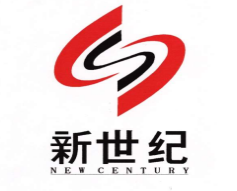 招 标 文 件项目名称：新疆农业大学生物饲料研发创新平台仪器设备采购项目二标段采购人(盖章)：新疆农业大学法定代表人 (盖章)：联系人：刘孟健电话：19999119118—————————————————————————————采购代理机构(盖章)：新疆新世纪招标有限公司法定代表人 (盖章)：联系人：马丹阳电话：0991-4661782详细地址：乌鲁木齐市新兴街20号凤凰大厦五楼目录投标人须知前附表	1第一章投标人须知	41．总则	42．招标文件	63．投标文件	74．投标	95．开标	106．评标	107．定标及合同授予	118．纪律和监督	12第二章评标办法	13评审办法前附表	131. 评标方法	152. 评审标准	153. 评标程序	16第三章合同条款	20第四章技术标准和要求	22第五章投标文件格式	26目录	27一、投标函	28二、投标价格明细表	29三、中小微企业投标价格统计表	30四、技术条款偏离表	31五、商务条款偏离表	32六、法定代表人身份证明书	33七、法定代表人授权委托书	34八、投标人资格条件证明材料	35九、投标人近年类似项目情况表	43十、售后服务承诺书	44十一、技术方案	45十二、其它需要提交的资料	45第六章补充条款	46投标人须知前附表第一章 投标人须知1．总则1.1采购项目概况1.1.1项目名称：见投标人须知前附表。1.1.2项目编号：见投标人须知前附表。1.1.3采购人：见投标人须知前附表。1.1.4采购代理机构：见投标人须知前附表。1.1.5项目地点：见投标人须知前附表。1.1.6资金来源：见投标人须知前附表。1.1.7采购预算金额：见投标人须知前附表。1.1.8是否单一产品：见投标人须知前附表。1.1.9供货周期：见投标人须知前附表。1.1.10供货地点：见投标人须知前附表。1.1.11质保期：见投标人须知前附表。1.2采购范围：见投标人须知前附表。1.3采购方式和资格审查方式1.3.1采购方式：见投标人须知前附表。1.3.2资格审查方式：见投标人须知前附表。1.4 评审办法及定标方法1.4.1评审办法：见投标人须知前附表。1.4.2定标方法：见投标人须知前附表。1.5投标人资格条件和能力要求1.5.1投标人应具备承担本采购项目的资格条件和能力，具体要求见投标人须知前附表。1.5.2投标人须知前附表规定接受联合体投标的，除应符合本章第1.5.1款和投标人须知前附表的要求外，还应遵守以下规定：（1）联合体各方应按招标文件提供的格式签订联合体协议书，明确联合体牵头人和各方权利义务；（2）联合体各方不得再以自己名义单独或参加其他联合体在本采购项目中投标。1.5.3投标人不得存在下列情形之一，否则相关投标均应被否决：（1）与采购人存在利害关系可能影响招标公正性的法人、其他组织或者个人的；（2）单位负责人为同一人或者存在控股、管理关系的不同单位，参加同一标段投标或者未划分标段的同一采购项目投标的；（3）法定代表人为同一个人的两个及两个以上法人，母公司、全资子公司及其控股公司，参加同一标段投标或者未划分标段的同一采购项目投标的；（4）被责令停业的；（5）被暂停或取消投标资格的；（6）财产被接管或冻结的；（7）在最近三年内有骗取中标或严重违约或重大质量问题的；（8）法律规定的其他情形。1.6费用承担1.6.1招标文件费：见投标人须知前附表。1.6.2投标人应承担其编制投标文件与递交投标文件所涉及的一切费用，无论投标结果如何，采购人及采购代理机构对上述费用不作任何补偿。采购代理咨询费由成交投标人支付。1.7投标保证金：见投标人须知前附表。1.8踏勘现场1.8.1投标人须知前附表规定组织踏勘现场的，采购人或采购代理机构按投标人须知前附表规定的时间、地点组织投标人踏勘项目现场。1.8.2投标人踏勘现场发生的费用自理。1.8.3除采购人或采购代理机构的原因外，投标人自行负责在踏勘现场中所发生的人员伤亡和财产损失。1.8.4采购人或采购代理机构在踏勘现场中介绍的项目有关情况，供投标人在编制投标文件时参考，采购人或采购代理机构不对投标人据此作出的判断和决策负责。1.9招标答疑1.9.1投标人若有疑问，应按投标人须知前附表规定的时间、方式向采购人或采购代理机构提出，要求采购人对招标文件予以澄清。1.10投标文件：见投标人须知前附表。1.11投标文件递交：见投标人须知前附表。1.12开标：见投标人须知前附表。1.13响应有效期：见投标人须知前附表。1.14公告发布媒体：见投标人须知前附表。1.15履约保证金：见投标人须知前附表。1.16中小企业政策说明：见投标人须知前附表。1.17保密参与招标投标活动的各方应当对招标文件和投标文件中的商业和技术等秘密保密，否则应当承担相应的法律责任。1.18语言文字除专用术语外，与招标投标有关的语言均应当使用中文。必要时专用术语应附有中文注释。1.19计量单位所有计量均采用中华人民共和国法定计量单位。1.20偏离投标文件与招标文件某些要求产生偏离的，偏离应当符合招标文件规定的偏离范围和幅度。2．招标文件2.1 招标文件的组成（1）投标人须知；（2）评标办法；（3）合同条款；（4）技术标准和要求；（5）投标文件格式；（6）补充条款。根据本章第2.4款和第2.5款对招标文件所作的澄清、修改，构成招标文件的组成部分。2.2招标文件的获取凡有意参加并符合投标人须知前附表“投标人资格条件和能力”的投标人，均可在采购代理机构获取招标文件。2.3招标文件的澄清2.3.1 投标人应当仔细阅读和检查招标文件的全部内容。如发现缺页或附件不全，应当及时向采购人提出，以便补齐。如有疑问，应当在投标人须知前附表规定的时间、方式向采购人提出，要求采购人对招标文件予以澄清。2.3.2 招标文件的澄清将按照投标人须知前附表规定的时间、方式发布，但不指明澄清问题的来源。2.4招标文件的修改2.4.1 招标文件的修改将按照投标人须知前附表规定的时间、方式发布，但不指明澄清问题的来源。2.4.2 在投标人须知前附表规定的截止时间前，无论出于何种原因，采购代理机构和采购人可主动地或在解答潜在投标人提出的澄清问题时对招标文件进行修改。2.4.3 招标文件的修改部分是招标文件的组成部分对投标人具有约束力。2.4.4 为使投标人准备投标时有充分时间对招标文件的修改部分进行研究，采购人可适当推迟投标截止期。2.4.5 当采购人发放的招标文件及招标文件的答疑文件、修改文件、补充文件前后不一致，发生矛盾情况时，以最后发出的为准。2.4.6 如果招标文件各个组成部分之间出现歧义或相互矛盾，或任何文件中呈现明显的或不符合逻辑等的错误，或在文件编写过程中经常出现的打印错误等，投标人应将需要澄清的内容在投标人须知前附表规定的时间之前提出。根据合同条款中的相关约定，如果投标人在投标过程中未能发现并对有关歧义、矛盾或错误提出澄清请求，而在中标后发现并提出，中标人将必须接受由采购人依据合同有关条款而做出的书面澄清。3．投标文件3.1 投标文件的组成3.1.1投标文件应包括下列内容：（1）、投标函	（2）、投标价格明细表（3）、中小微企业投标价格统计表（4）、技术条款偏离表（5）、商务条款偏离表（6）、法定代表人身份证明书	（7）、法定代表人授权委托书	（8）、投标人资格条件证明材料（9）、投标人近年类似项目情况表（10）、售后服务承诺书（11）、技术方案（12）、其他需要提交的资料3.1.2 投标人须知前附表规定不接受联合体投标的，或投标人没有组成联合体的，投标文件不包括本章第3.1.1（7）款所指的联合体协议书。3.2 投标价格3.2.1投标价格应包括投标人履行本项目合同（如果中标）所必须的所有成本费用和中标人应承担的一切税费；未列和没有填写的项目费用，采购人将视为已包括在投标价格中。3.2.2 投标人的投标价格不能超出本项目采购预算金额。3.3 投标有效期3.3.1 在投标人须知前附表规定的投标有效期内，投标人不得要求撤销或修改其投标文件。3.3.2 出现特殊情况需要延长投标有效期的，采购人将通知所有投标人延长投标有效期。投标人同意延长的，应当相应延长其投标保证金的有效期，但不得要求或被允许修改或撤销其投标文件；投标人拒绝延长的，其投标失效，但投标人有权收回其投标保证金。3.3.3 投标保证金的有效期与投标有效期一致。3.4 投标保证金3.4.1 投标人应于投标截止时间前按投标人须知前附表规定数额提交投标保证金。未提交投标保证金的，将被视为非响应性投标而予以拒绝。联合体投标的，其投标保证金由牵头人递交，并应符合投标人须知前附表的规定。3.4.2投标保证金以支票、汇票、本票或者金融机构、担保机构出具的保函等非现金形式提交至采购代理机构。采购代理机构名称：新疆新世纪招标有限公司纳税人识别号：91650100726988855F开户行：中国农业银行乌鲁木齐新民西街支行账号：300147010400005953.4.3投标保证金是为了保护采购人免遭因投标人的行为而蒙受损失。采购人在因投标人的行为受到损害时可根据相关法律规定没收投标人的投标保证金。3.4.4 采购人或者采购代理机构应当自中标通知书发出之日起5个工作日内退还未中标人的投标保证金，自采购合同签订之日起5个工作日内退还中标人的投标保证金。3.4.5投标保证金有效期与投标有效期一致。3.4.6有下列情形之一的，投标保证金不予退还：（1）投标人在规定的投标有效期内撤销或修改其投标文件的；（2）中标人在收到中标通知书后，无正当理由拒签合同协议书或在签订合同时提出附加条件或者更改合同实质性内容的；（3）未按招标文件规定提交履约保证金的。3.5 投标文件的编制3.5.1投标文件应按第五章“投标文件格式”进行编写，如有必要，可以增加附页，作为投标文件的组成部分。3.5.2投标文件应当对招标文件有关采购范围、技术与服务要求等实质性内容做出响应。3.5.3电子投标文件使用政采云平台投标文件制作工具以及招标文件要求进行制作编制。投标文件制作时，按照招标文件中明确的投标文件目录和格式进行编制，保证目录清晰、内容完整。3.5.4电子投标文件须使用投标人电子公章及法定代表人的电子签名。3.5.5电子招投标文件具有法律效力，与其他形式的招投标文件在内容和格式上等同，若投标文件与招标文件要求不一致，其内容影响成交结果时，责任由投标人自行承担。投标人递交的电子投标文件因投标人自身原因而导致无法导入电子辅助评标系统，该投标文件视为无效投标文件，将导致其投标被拒绝。3.5.6未按招标文件要求签署和盖章的投标文件，其投标将被认定为投标无效。4．投标4.1本次采购采用电子交易方式，电子交易平台为“政采云平台（https://www.zcygov.cn/）”。投标人参与本项目电子交易活动前，应注册成为政府采购云平台投标人。编制电子投标文件前还需申领CA证书并绑定帐号。投标人应充分考虑完成平台注册、申领CA证书等所需的时间。因未注册入库、未办理CA数字证书等原因造成无法投标或投标失败等后果由投标人自行承担。 4.2投标人将政采云电子交易客户端下载、安装完成后，可通过账号密码或CA登录客户端进行投标文件制作。在使用政采云投标客户端时，建议使用WIN7及以上操作系统。客户端请至新疆政府采购网（www.ccgp-xinjiang.gov.cn）下载专区查看，如有问题可拨打政采云客户服务热线95763进行咨询。4.3投标文件的递交4.3.1加密的电子投标文件应在投标文件递交截止时间前通过政采云平台上传完成。逾期上传或者未上传指定地点的投标文件，采购人不予受理。4.3.2采购人事先约定延长投标文件递交截止时间的，采购人与投标人以前的投标截止期方面的全部权利、责任和义务，将适用延长至新的投标截止期。4.3.3投标人或其投标文件存在下列情形之一的，采购人对其投标文件不予受理：（1）逾期上传的投标文件；（2）未按本章第4.2.1款要求加密的投标文件。4.4投标文件的修改与撤回4.4.1投标人应在投标须知前附表中规定的截止时间前，可以撤回已上传的投标文件。如要修改，必须在撤回并修改后在规定的投标文件递交截止时间之前将修改后的投标文件再重新上传。在投标文件递交截止时间之后，投标人不得对上传的投标文件撤销或修改。4.5投标文件格式4.5.1投标文件格式见第五章。4.5.2投标人应使用本招标文件后面提供的投标文件格式填写，如不够用时，投标人可按同样格式自行编制和填补，如果本招标文件未提供格式的，投标人可自行编制。5．开标5.1 开标时间和地点采购人在投标人须知前附表规定的时间、地点公开开标，并邀请所有投标人的法定代表人或其授权委托人参加。5.2 开标程序按下列程序进行开标：（1）投标人解密投标文件（2）唱标（3）投标人确认（4）开标结束6．评标6.1 评标小组6.1.1 评标由采购人按照《政府采购评标专家管理办法》财库〔2016〕198号，依法组建的评标小组负责。评标小组由采购人熟悉相关业务的代表，以及有关技术、经济等方面的专家组成。6.1.2 评标小组成员有下列情形之一的，应当回避：（1）参加采购活动前三年内,与投标人存在劳动关系,或者担任过投标人的董事、监事,或者是投标人的控股股东或实际控制人。（2）与投标人的法定代表人或者负责人有夫妻、直系血亲、三代以内旁系血亲或者近姻亲关系。（3）与投标人有其他可能影响政府采购活动公平、公正进行的关系。6.2 评标原则评标活动遵循公平、公正、科学和择优的原则。6.3 评标评标小组按照招标文件中规定的方法、评标因素、标准和程序对投标文件进行评标。7．定标及合同授予7.1 定标方法7.1.1 评标活动遵循公平、公正、科学和择优的原则。评标小组按照招标文件中规定的方法、评标因素、标准和程序对投标文件进行评标，并按投标人须知前附表的规定向采购人推荐中标候选人。采购人依据评标小组推荐的中标候选人确定中标人。7.1.2采购人从中标候选人中确定出中标人的原则：采购人应当确定排名第一的中标候选人为中标人。排名第一的中标候选人放弃中标、因不可抗力不能履行合同，不按照招标文件要求提交履约保证金、或者被查实存在影响中标结果的违法行为等情形，不符合中标条件的，采购人可以按照评标小组提出的中标候选人名单排名依次确定其他中标候选人为中标人。7.2中标结果公告在公告中标结果的同时，采购人或者采购代理机构向中标人发出中标通知书；对未通过资格审查的投标人，应当告知其未通过的原因。7.3履约保证金7.3.1 在签订合同前，中标人应按投标人须知前附表规定的金额、形式向采购人提交履约保证金。联合体中标的，其履约保证金由牵头人提交，并应符合投标人须知前附表的规定。7.3.2 中标人不能按本章第7.4.1款要求提交履约保证金的，视为放弃中标，其投标保证金不予退还；给采购人造成的损失超过投标保证金数额的，中标人还应当对超过部分予以赔偿。7.4签订合同7.4.1采购人应当自中标通知书发出之日起30日内，按照招标文件和中标人投标文件的规定，与中标人签订书面合同。所签订的合同不得对招标文件确定的事项和中标人投标文件作实质性修改。采购人不得向中标人提出任何不合理的要求作为签订合同的条件。7.4.2发出中标通知书后，采购人无正当理由拒签合同的，给中标人造成损失的，还应当赔偿中标人损失。7.4.3发出中标通知书后，中标人无正当理由拒签合同的，采购人取消其中标资格，其投标保证金不予退还；给采购人造成的损失超过投标保证金数额的，中标人还应当对超过部分予以赔偿。8．纪律和监督8.1 对采购人的纪律要求采购人不得泄漏招标投标活动中应当保密的情况和资料，不得与投标人串通损害国家利益、社会公共利益或者他人合法权益。8.2 对投标人的纪律要求投标人不得相互串通投标或者与采购人串通投标，不得向采购人或者评标小组成员行贿谋取中标，不得以他人名义投标或者以其他方式弄虚作假骗取中标；投标人不得以任何方式干扰、影响评标工作。8.3 对评标小组成员的纪律要求评标小组成员不得收受他人的财物或者其他好处，不得向他人透漏对投标文件的评标和比较、中标候选人的推荐情况以及评标有关的其他情况。在评标活动中，评标小组成员不得擅离职守，影响评标程序正常进行，不得使用评标办法没有规定的评标因素和标准进行评标。8.4 对与评标活动有关的工作人员的纪律要求与评标活动有关的工作人员不得收受他人的财物或者其他好处，不得向他人透漏对投标文件的评标和比较、中标候选人的推荐情况以及评标有关的其他情况。在评标活动中，与评标活动有关的工作人员不得擅离职守，影响评标程序正常进行。8.5 监督本项目的招标投标活动及其相关当事人应当接受有管辖权的监督部门依法实施的监督。第二章 评标办法评审办法前附表《资格审查标准》《完备性及符合性审查标准》《投标品牌统计》《详细评审标准》1. 评标方法本次评标采用综合评分法。评标委员会对满足招标文件实质性要求的投标文件，按照本节规定的评审标准进行评审。评标中各评委若发生意见分歧，以少数服从多数原则确定。2. 评审标准2.1资格审查：评审因素和评审标准见《资格审查标准》。2.2完备性及符合性审查：评审因素和评审标准见《完备性及符合性审查标准》。2.3 投标品牌：评审因素和评审标准见《投标品牌统计》。2.4详细评审：2.4.1详细评审：评审因素和评审标准见《详细评审标准》及本节第3.6款。2.4.2 投标报价评分标准：（1）分值构成及权重：见评标办法前附表。（2）评标基准价计算：见评标办法前附表。（3）投标报价得分的计算：见评标办法前附表。3. 评标程序3.1 基本程序评标活动将按以下步骤进行：评标准备（2） 资格审查（3） 完备性及符合性审查（4） 投标品牌统计（5） 详细评审（6） 澄清、说明或补正（7） 推荐中标候选人及提交评标报告3.2 评标准备3.2.1评标委员会成员签到评标委员会成员到达评标现场时应当在签到表上签到以证明其出席。3.2.2 评标委员会的分工3.2.2.1评标委员会首先推选一名评标委员会主任。评标委员会主任负责评标活动的组织领导工作。评标委员会主任与评标委员会其它成员具有同等的评标权力。3.2.2.2 评标委员会主任除履行自己作为评标委员会成员独立评标的职责外，主要负责以下工作：（1）组织评标委员会成员学习招标文件；（2）汇总各评标委员会成员认为需要投标人澄清、说明或者补正的问题；（3）组织评标委员会对投标人质询并对投标人的答复进行评审；（4）对出现较大争议的事项进行书面记录；（5）组织收回评标过程中使用的文件、表格和评标记录以及其它资料，并查验评标记录的完整性及有效性；（6）组织对评标结论进行复核确认；（7）组织编写评标报告。3.2.3 熟悉文件资料3.2.3.1 评标委员会主任应当组织评标委员会成员认真研究招标文件，了解和熟悉招标目的、招标范围、主要合同条件、技术标准、质量标准和要求，掌握评标标准和方法，熟悉本章及附件中包括的评标表格的使用，如果本章及附件所附的表格不能满足评标所需时，评标委员会应当补充编制评标所需的表格。3.2.3.2 采购人或采购代理机构应当向评标委员会提供评标所需的信息和数据，包括：（1）招标文件及其澄清修改等招标文件补充；（2）未在开标会上当场拒绝的各投标文件；（3）开标会记录；（4）评标表格；（5）其它信息和数据。3.3资格审查（适用于资格后审）采购人会依据本章规定的评审因素和审查标准，对投标人的资格审查资料进行资格审查。资格审查有一项未通过审查标准，采购人将认定整个投标文件不响应招标文件而否决其投标，并且不允许投标人通过修改或撤销其不符合要求的差异或保留，使之成为具有响应性的投标。3.4完备性及符合性审查3.4.1 评标委员会依据本章规定的评审因素和评审标准，对投标人的投标文件进行完备性及符合性审查。完备性及符合性审查有一项未通过评审标准，评标委员会将认定整个投标文件不响应招标文件而否决其投标，并且不允许投标人通过修改或撤销其不符合要求的差异或保留，使之成为具有响应性的投标。3.4.2 完备性及符合性审查条款是指对本招标项目产生了重大影响的重大偏差，而且纠正此类偏差将会对响应本次招标的其它投标人的竞争地位产生不公正的影响。3.4.3细微偏差是指投标文件在实质上响应招标文件要求，但在个别地方存在疏漏或者提供了不完整的技术信息和数据等情况，并且补正这些遗漏和不完整不会对其它投标人造成不公平的结果。细微偏差不影响投标文件的有效性，评标委员会可要求存在细微偏差的投标人予以补正。3.5 投标品牌统计3.5.1.由评标委员会根据投标人所报核心产品品牌统计计算投标人家数。3.6详细评审3.6.1.只有通过了资格审查、完备性及符合性审查且投标品牌不少于3个方可进入详细评审。3.6.2 澄清、说明和补正3.6.2.1在不改变投标人投标文件实质性内容的前提下，评标委员会应当对投标文件进行基础性数据分析和整理，从而发现并提取其中可能存在的对招标范围理解的偏差、技术响应偏离、投标价格的算术性错误、错漏项、投标价格构成不合理、不平衡报价等存在明显异常的问题。3.6.2.2评标委员会认为投标人的报价明显低于其它通过符合性审查投标人的报价，有可能影响产品质量或者不能诚信履约的，应当要求其在评标现场合理的时间内提供书面说明，必要时提交相关证明材料；投标人不能证明其报价合理性的，评标委员会应当将其作为无效投标处理。3.6.2.3澄清、说明和补正内容不得改变投标文件的实质性内容（算术性错误修正的除外）。投标人的书面澄清、说明和补正属于投标文件的组成部分。3.6.2.4评标委员会针对需要投标人对所提交投标文件中不明确的内容进行书面澄清、说明或补正。澄清通知不得向投标人提出带有暗示性或诱导性问题，或向其明确投标文件中的遗漏和错误。投标人接到评标委员会发出的书面澄清通知后，应按评标委员会的要求提供书面澄清资料，并在规定的时间递交到指定地点。评标委员会不接受投标人主动提出的澄清、说明或补正。3.6.2.5评标委员会对投标人提交的澄清、说明或补正有疑问的，可以要求投标人进一步澄清、说明或补正，直至满足评标委员会的要求。3.6.3评委评分：评委按照《详细评审标准》评分，投标人详细评审得分等于全部评委评分的算术平均值。3.6.4 算术错误修正：投标价格有算术错误的，评标委员会按以下原则对投标价格进行修正，修正的价格经投标人书面确认后具有约束力。投标人不接受修正价格的，其投标将被否决。（1）投标文件中的大写金额与小写金额不一致的，以大写金额为准；（2）总价金额与依据单价计算出的结果不一致的，以单价金额为准修正总价，但单价金额小数点有明显错误的除外。3.6.5投标报价评分：对投标报价进行投标报价得分计算，计算方法详见评标办法前附表。3.6.6汇总评分结果，评分分值计算保留小数点后两位，小数点后第三位“四舍五入”。3.6.7详细评审工作全部结束后，投标人总得分排序按照以下原则进行。3.6.7.1按照总得分由高到低顺序对投标人进行排序；3.6.7.2总得分相同时报价低的投标人排序靠前；3.6.7.3总得分相同且报价相同的同品牌投标人，由采购人确定排序顺序；3.6.7.4总得分相同且报价相同的不同品牌投标人，采取随机抽取方式确定排序顺序。3.7推荐中标候选人及提交评标报告3.7.1评标委员会推荐中标候选人，总得分排序第一的投标人将被确定为第一中标候选人（总得分排序最高的同品牌投标人获得中标候选人推荐资格，其它同品牌投标人不作为中标候选人），以此类推确定出规定数量的的中标候选人。3.7.2当通过了资格审查、完备性及符合性审查后，投标品牌少于3个时，采购人应当依法重新招标。3.7.3 评标委员会完成评标后，应当向采购人提交书面评标报告。3.8特殊情况的处置程序3.8.1 关于评标活动暂停评标委员会应当执行连续评标的原则，按评标办法中规定的程序、内容、方法、标准完成全部评标工作。只有发生不可抗力导致评标工作无法继续时，评标活动方可暂停。发生评标暂停情况时，应当封存全部投标文件和评标记录，待不可抗力的影响结束且具备继续评标的条件时，由原评标委员会继续评标。3.8.2关于评标中途更换评委3.8.2.1 除非发生下列情况之一，评标委员会成员不得在评标中途更换：（1）因不可抗拒的客观原因，不能到场或需在评标中途退出评标活动。（2）根据法律法规规定，某个或某几个评标委员会成员需要回避。3.8.2.2 退出评标的评标委员会成员，其已完成的评标行为无效，由更换的评委进行评标。3.8.3 在评标环节中，需评标委员会就某项定性的评审结论做出表决的，由评标委员会全体成员按照少数服从多数的原则确定。第三章 合同条款                               合同编号：_____________ ___出卖人：________________              签订地点：________________买受人：________________              签订时间：_____年_____月_____日
第一条 标的、数量、价款及交（提）货时间第二条 质量标准：第三条 出卖人对质量负责的条件期限：______________________第四条 包装标准、包装物的供应回收：______________________第五条 随机的必备品、配件、工具数量及供应法：______________________第六条 合理损耗标准及计算方法：______________________第七条 标的物的所有权自______________________时起转移，但买受人未履行支付价款义务的，标的物属于______________________所有。第八条 交（提）货方式及地点：______________________第九条 运输方式及到达站（港）和费用负担：______________________第十条 检验标准、方法、地点及期限：______________________第十一条 成套设备的安装与调试：______________________第十二条 结算方式、时间及地点：第十三条 担保方式（也可另立担保合同）：______________________第十四条 本合同解除的条件：______________________第十五条 违约责任：______________________第十六条 合同争议的解决方式：本合同在履行过程中发生的争议，由双方当事人协商解决；也可由当地工商行政管理部门调解；协商或调解不成的，按下列第______种方式解决；（一）提交______________________仲裁委员会仲裁；（二）依法向人民法院起诉。第十七条 本合同自______________________生效。第十八条 其它约定事项______________________出卖人：	                           买受人：出卖人（章）： 	                    买受人（章）：住所：	                           住所：法定代表人：	                    法定代表人：委托代理人：	                    委托代理人：电话：	                           电话：传真：	                           传真：开户银行：	                       开户银行：账号：	                           账号：邮政编码：	                       邮政编码：备注：本合同为示范文本（供参考），具体内容以甲乙双方签订的为准。第四章 技术标准和要求说明：1、上述参数为参考值（最低标准），投标人所提供的产品必须能够满足采购人的使用需求。2、投标人应注意采购人在技术规格中指出的工艺和材料和设备等内容仅起说明作用，无任何倾向性或限制性。任何品牌的产品均可依法参加本项目的采购活动。第五章 投标文件格式投标文件封面示例正本（项目名称）（项目编号）投标文件投标人：（盖章）法定代表人：（盖章）单位地址：邮政编码：联系人：联系电话：年月日目录一、投标函二、投标价格明细表三、中小微企业投标价格统计表四、技术条款偏离表五、商务条款偏离表六、法定代表人身份证明书七、法定代表人授权委托书八、投标人资格条件证明材料九、投标人近年类似项目情况表十、售后服务承诺书十一、技术方案十二、其它需要提交的资料注：为了便于查找，请按上述顺序编制投标文件内容，并在目录中标明每项内容的起始页码。一、投标函致：                                             （采购人名称）根据已收到的                       项目的招标文件，遵照《中华人民共和国政府采购法》等有关法律法规的规定，经考察现场和充分研究贵方的招标文件的全部内容后，我方郑重承诺如下：1.我方投标价格为人民币     元（大写   ） ，供货周期为自合同签订之日起    日历日内送达采购人指定地点并安装调试完毕。2.如果我方中标，我方将按规定履行合同责任义务。保证在合同约定的供货周期内供货，并确保我方提供货物的品种、规格、质量和数量以及相关服务满足招标文件的要求。3.质保期：本项目货物质保期为       年内免费维护，自甲方及相关部门总体验收合格之日起计算。如果由于我方责任致使不能验收，此质保期相应顺延。4.本投标文件在招标文件规定的投标有效期内对我方具有约束力，如果我方在投标有效期内撤销投标，其投标保证金将被贵方没收。5.我方已详细审查全部招标文件并完全理解并同意放弃对这方面有不明及误解的权力。6.我方愿意提供贵方可能要求的与投标有关的一切数据或资料，完全理解贵方不一定接受最低投标报价的投标或收到的任何投标。7.我方派法定代表人或其授权委托人作为我方代表，负责按时参加开标会并签署与投标有关的相关文件等。8. 如我方中标，我方自愿向采购代理机构支付咨询费，并在合同签订后3个工作日内向采购代理机构提供采购合同原件一份用于采购资料备案工作。投标人：                      （盖章）法定代表人：                    （盖章）日期：     年   月   日二、投标价格明细表                                                           单位：元备注：1、货物名称和数量应按照第四章“技术标准和要求”内容填写。2、投标价格应包括投标人履行本项目合同（如果中标）所必须的所有成本费用和中标人应承担的一切税费；未列和没有填写的项目费用，采购人将视为已包括在投标价格中。投标人：                      （盖章）法定代表人：                    （盖章）日期：     年   月   日三、中小微企业投标价格统计表                                                                  单位：元备注：1、制造商企业规模分为：大型企业、中型企业、小型企业和微型企业。2、残疾人福利性单位和监狱企业视同小型、微型企业。3、货物名称必须与投标价格明细表中一致。投标人：                      （盖章）法定代表人：                    （盖章）日期：     年   月   日四、技术条款偏离表备注：投标人应根据其提供的货物，对照招标文件第四章“技术标准和要求”中的要求，有差异的，则在此表中列明实际响应的内容提要并加以说明，以便查对。本表包括所有的技术响应及差异。无差异说明表示完全响应。投标人：                      （盖章）法定代表人：                    （盖章）日期：     年   月   日五、商务条款偏离表备注：投标人商务条款有差异的，则在此表中列明实际响应的内容提要并加以说明，以便查对。无差异说明表示完全响应。投标人：                      （盖章）法定代表人：                    （盖章）日期：     年   月   日六、法定代表人身份证明书投 标 人：                              单位性质：                              地    址：                              成立时间：           年       月       日经营期限：                              姓名：         性别：        年龄：         职务：          系                                           （投标人名称）的法定代表人。特此证明。附：法定代表人身份证明投标人：                      （盖章）日期：       年      月      日 七、法定代表人授权委托书本人                （姓名）系                 （投标人名称）的法定代表人，现拟派我单位              （姓名）为我方委托代理人。委托代理人根据授权，就              （招标项目名称）的投标，以本公司名义处理一切与之有关的事务，其法律后果由我方承担。代理人：                 性别：              年龄：                    单  位：                 部门：              职务：                    代理人无转委权，特此申明。附：授权委托人身份证明。投标人：                      （盖章）法定代表人：                    （盖章）日期：     年   月   日八、投标人资格条件证明材料8.1、法人或者其他组织的营业执照等证明文件，自然人的身份证明一、如投标人是企业（包括合伙企业)，应提供在工商部门注册的有效“企业法人营业执照”或“营业执照”;二、如投标人是事业单位，应提供有效的“事业单位法人证书”;三、投标人是非企业专业服务机构的，应提供执业许可证等证明文件;四、如投标人是个体工商户，应提供有效的“个体工商户营业执照”;五、如投标人是自然人，应提供有效的自然人身份证明。8.2、财务状况报告，依法缴纳税收和社会保障资金的相关材料一、财务状况报告（满足下述一条要求即可）：要求1、投标人是法人的，应提供经审计的财务报告（2021年度或2022年度），包括“四表-注”，即资产负债表、利润表、现金流量表、所有者权益变动表及其附注，或其基本开户银行出具的资信证明。部分其他组织和自然人，没有经审计的财务报告，可以提供银行出具的资信证明。要求2、财政部门认可的政府采购专业担保机构出具的有效期内的投标担保函。要求3、成立不足一个月（以投标文件递交截止之日为期限）的投标人无需提供。二、依法缴纳税收和社会保障资金的相关材料2.1、依法缴纳税收的证明材料：投标人参加政府采购活动前一段时间（投标文件递交截止之日前六个月内任一个月）内缴纳税收的完税凭证（指各种完税证、缴款书、印花税票、扣（收）税凭证以及其他完税证明）。2.2、依法缴纳社会保障资金的证明材料：投标人参加政府采购活动前一段时间（投标文件递交截止之日前六个月内任一个月）内缴纳社会保险的凭据，其他组织和自然人也需要提供缴纳税收的凭据和缴纳社会保险的凭据。2.3、依法免税或不需要缴纳社会保障资金的投标人，应提供相应文件证明其依法免税或不需要缴纳社会保障资金。三、注：3.1、如因有关主管部门政策调整，部分证明材料有所增减，以最新政策要求为准；3.2、如投标人所在地有关主管部门反馈的证明材料与本文中要求不一致时，以当地要求为准，但须投标人提供文字说明。8.3、具备履行合同所必需的设备和专业技术能力的证明材料具有履行合同所必需的设备和专业技术能力的承诺函致：              （采购人名称）我单位郑重承诺： 我单位具备履行                        （项目名称）合同所必需的设备和专业技术能力；特此承诺。 投标人：               （盖章）                                               日期： 年  月  日8.4、参加政府采购活动前3年内在经营活动中没有重大违法记录的书面声明致：              （采购人名称）我单位在参与            （项目名称）前三年内（以投标文件递交截止之日为期限）在经营活动中没有重大违法记录。若贵方在本项目采购过程中发现我方参加政府采购活动前三年内有重大违法记录；我单位将无条件退出本项目的投标，并承担因此引起的一切后果。我方对此声明负全部法律责任。特此声明！备注：若投标人在投标文件递交截止之日成立时间不足三年，以自成立以来的时间计取。投标人：               （盖章）                                               日期： 年  月  日8.5、具备法律、行政法规规定的其他条件的证明材料1、投标人所投货物制造商如为中小企业或残疾人福利性单位的须提供声明函，为监狱企业的须提供由省级以上监狱管理局、戒毒管理局（含新疆生产建设兵团）出具的属于监狱企业的证明文件。2、国家有关主管部门的行政许可（如有时）。 附表一、                  中小企业声明函（货物）本公司（联合体）郑重声明，根据《政府采购促进中小企业发展管理办法》（财库﹝2020﹞46 号）的规定，本公司（联合体）参加（单位名称）的（项目名称）采购活动，提供的货物全部由符合政策要求的中小企业制造。相关企业（含联合体中的中小企业、签订分包意向协议的中小企业）的具体情况如下：1. （标的名称） ，属于（采购文件中明确的所属行业）行业；制造商为（企业名称），从业人员  /   人，营业收入为  /  万元，资产总额为  /  万元，属于（中型企业、小型企业、微型企业）；2. （标的名称） ，属于（采购文件中明确的所属行业）行业；制造商为（企业名称），从业人员  /   人，营业收入为  /  万元，资产总额为   / 万元，属于（中型企业、小型企业、微型企业）；……以上企业，不属于大企业的分支机构，不存在控股股东为大企业的情形，也不存在与大企业的负责人为同一人的情形。本企业对上述声明内容的真实性负责。如有虚假，将依法承担相应责任。                                         企业名称（盖章）：日期：注：人员、营业收入、资产总额填报上一年度数据，无上一年度数据的新成立企业可不填报。附表二、残疾人福利性单位声明函本单位郑重声明，根据《财政部 民政部 中国残疾人联合会关于促进残疾人就业政府采购政策的通知》（财库〔2017〕 141号）的规定，本单位为符合条件的残疾人福利性单位，且本单位参加___/___单位的___/___项目采购活动提供本单位制造的货物（由本单位承担工程/提供服务），或者提供其他残疾人福利性单位制造的货物（不包括使用非残疾人福利性单位注册商标的货物）。本单位对上述声明的真实性负责。如有虚假，将依法承担相应责任。单位名称（盖章）：                                           日  期：附表三、监狱企业证明文件监狱企业参加政府采购活动时，应当提供由省级以上监狱管理局、戒毒管理局（含新疆生产建设兵团）出具的属于监狱企业的证明文件。九、投标人近年类似项目情况表备注：1、本表后须附类似业绩的证明资料（须提供中标通知书和合同）。2、具体年份要求：2020年01月01日---至今 。十、售后服务承诺书格式和内容自行拟定投标人：                      （盖章）日期：     年   月   日十一、技术方案格式和内容自行拟定十二、其它需要提交的资料根据招标文件的要求和投标人认为需要提供的资料。第六章 补充条款项号编列内容编列内容1项目名称新疆农业大学生物饲料研发创新平台仪器设备采购项目二标段1项目编号xsj20230901-02（2）1采购人新疆农业大学1采购代理机构新疆新世纪招标有限公司1项目地点乌鲁木齐市1资金来源中央引导地方科技发展专项资金1采购预算金额24.33万元1是否单一产品否，核心产品为：石蜡切片机1供货周期自合同签订之日起30个日历日内送达采购人指定地点并安装调试完毕1供货地点采购人指定地点1质保期壹年2采购范围新疆农业大学生物饲料研发创新平台仪器设备采购项目二标段范围内的所有工作内容，关于采购范围的详细说明见招标文件第四章“技术标准和要求”。3采购方式公开招标3资格审查方式资格后审4评审办法综合评分法4定标方法评标委员会推荐三名中标候选人5投标人资格条件和能力1、满足《中华人民共和国政府采购法》第二十二条规定。2、投标人如在“信用中国”网站（www.creditchina.gov.cn）、中国政府采购网（www.ccgp.gov.cn）等渠道被列入失信被执行人、重大税收违法失信主体、政府采购严重违法失信行为记录名单及其它不符合《中华人民共和国政府采购法》第二十二条规定条件的投标人，尚在处罚期内的将被拒绝参加本次采购活动。3、本项目不接受联合体。4、其它说明：①与采购人存在利害关系可能影响招标公正性的法人、其它组织或者个人，不得参加投标。②单位负责人为同一人或者存在控股、管理关系的不同单位，不得参加同一标段投标或者未划分标段的同一招标项目投标。违反前两款规定的，相关投标均无效。6文件费0元7投标保证金贰仟肆佰元整（详见第一章3.4.2条）8现场踏勘不组织9招标答疑提出询问的，应当在投标文件递交截止时间6日前以书面形式（加盖公章）递交至新疆新世纪招标有限公司，否则采购人不作任何解释。对招标文件提出质疑的，应当在获取招标文件或者招标文件公告期限届满之日起7个工作日内一次性以书面形式（按照财政部制定的质疑函范本编写）提出并递交至采购代理机构。质疑接收人：马丹阳；联系方式：0991-4661782。注：1、投标人必须在法定质疑期内一次性提出针对同一采购程序环节的质疑；投标人投诉的事项不得超出已质疑事项的范围。2、投标人在国家法律规定的时间内未提出书面疑问，视为对招标文件的技术参数、资格条件、评审方法、合同文本等所有内容无异议，开标后不得对招标文件提出质疑。10投标文件1、本次采购采用电子交易方式，电子交易平台为“政采云平台（https://www.zcygov.cn/）”。投标人参与本项目电子交易活动前，应注册成为政府采购云平台正式投标人。编制电子投标文件前还需申领CA证书并绑定帐号。投标人应充分考虑完成平台注册、申领CA证书等所需的时间。因未注册入库、未办理CA数字证书等原因造成无法投标或投标失败等后果由投标人自行承担。 2、投标人将政采云电子交易客户端下载、安装完成后，可通过账号密码或CA登录客户端进行投标文件制作。在使用政采云投标客户端时，建议使用WIN7及以上操作系统。客户端请至新疆政府采购网（www.ccgp-xinjiang.gov.cn）下载专区查看，如有问题可拨打政采云客户服务热线95763进行咨询。 3、加密的电子投标文件应在投标文件递交截止时间前通过政采云平台上传完成。逾期上传或者未上传指定地点的投标文件，不予受理。4、投标人在开标前须提前配置好电脑浏览器，开标时请使用制作加密电子投标文件的CA锁进行解密及报价确认。本项目投标文件解密时间定为30分钟，如因自身原因导致无法正常解密，后果由投标人自行承担。5、如遇“政采云平台（https://www.zcygov.cn/）”电子交易规则调整，以最新要求为准。11投标文件递交截止时间：2023年10月17日 11:00（北京时间）递交地点：政采云平台（https://www.zcygov.cn/）12开标时间：2023年10月17日11:00（北京时间）地点：政采云平台（https://www.zcygov.cn/）13响应有效期自投标截止之日90日历日14公告发布媒体新疆维吾尔自治区政府采购网15履约保证金/16中小企业政策说明1、中小企业，是指在中华人民共和国境内依法设立，依据国务院批准的中小企业划分标准确定的中型企业、小型企业和微型企业，但与大企业的负责人为同一人，或者与大企业存在直接控股、管理关系的除外。符合中小企业划分标准的个体工商户，在政府采购活动中视同中小企业。2、在政府采购活动中，投标人提供的货物、工程或者服务符合下列情形的，享受中小企业扶持政策：（一）在货物采购项目中，货物由中小企业制造，即货物由中小企业生产且使用该中小企业商号或者注册商标；（二）在工程采购项目中，工程由中小企业承建，即工程施工单位为中小企业；（三）在服务采购项目中，服务由中小企业承接，即提供服务的人员为中小企业依照《中华人民共和国劳动合同法》订立劳动合同的从业人员。3、在货物采购项目中，投标人提供的货物既有中小企业制造货物，也有大型企业制造货物的，不享受本办法规定的中小企业扶持政策。4、以联合体形式参加政府采购活动，联合体各方均为中小企业的，联合体视同中小企业。其中，联合体各方均为小微企业的，联合体视同小微企业。5、投标人经享受扶持政策获得政府采购合同的，小微企业不得将合同分包给大中型企业，中型企业不得将合同分包给大型企业；6、残疾人福利性单位和监狱企业视同小型、微型企业。7、本项目中小企业扶持政策：①、符合政府采购优先(节约能源、保护环境) 采购政策及促进中小企业(监狱企业、残疾人福利性单位) 发展政策的，依据规定给予评审优惠。②、因落实政府采购政策对小微企业、残疾人福利性单位、监狱企业的价格给予10%价格扣除；以扣除后的价格参与评审，不重复享受价格扣除政策。8、根据“关于印发中小企业划型标准规定的通知(工信部联企业〔2011〕300号)”等有关规定，本项目标的所属行业为工业。17说明本表内容如与后文内容不一致处，以本表为准。序号条款内容编列内容1分值构成及权重(总分100分)1.详细评审部分70分2.投标报价30分2资格审查详见《资格审查标准》3完备性及符合性审查详见《完备性及符合性审查标准》4投标品牌详见《投标品牌统计》5详细评审详见《详细评审标准》及本节第3.6款5详细评审投标报价得分计算方法：1.投标报价的确定投标报价是指经评审的且不超过采购预算金额的投标价格2.评标基准价的确定满足招标文件要求且投标报价最低的为评标基准价3.投标报价得分=(评标基准价／投标报价)×304.评分分值计算保留小数点后两位，小数点后三位“四舍五入”。5.因落实政府采购政策对小微企业、残疾人福利性单位、监狱企业的价格给予10%价格扣除；以扣除后的价格参与评审，不重复享受价格扣除政策。序号审查要求要求说明1满足《中华人民共和国政府采购法》第二十二条规定。提供下列材料：①、法人或者其他组织的营业执照等证明文件，自然人的身份证明；②、财务状况报告，依法缴纳税收和社会保障资金的相关材料；③、具备履行合同所必需的设备和专业技术能力的证明材料；④、参加政府采购活动前3年内在经营活动中没有重大违法记录的书面声明。2投标人如在“信用中国”网站（www.creditchina.gov.cn）、中国政府采购网（www.ccgp.gov.cn）等渠道被列入失信被执行人、重大税收违法失信主体、政府采购严重违法失信行为记录名单及其它不符合《中华人民共和国政府采购法》第二十二条规定条件的投标人，尚在处罚期内的将被拒绝参加本次采购活动。以采购人或者采购代理机构查询记录为准。3投标保证金必须按照招标文件要求缴纳。保证金缴纳凭证：投标人可将本项目保证金支付的汇款凭证、支票、汇票或保证金收据的扫描件作为缴纳凭证制作在投标文件中。备注：如果资格评审中有一项不满足审查标准的，采购人将认定该投标人不通过资格审查，投标文件将被拒绝评审。并且不允许投标人通过修改或撤销其不符合要求的差异或保留，使之成为具有响应性的投标。备注：如果资格评审中有一项不满足审查标准的，采购人将认定该投标人不通过资格审查，投标文件将被拒绝评审。并且不允许投标人通过修改或撤销其不符合要求的差异或保留，使之成为具有响应性的投标。备注：如果资格评审中有一项不满足审查标准的，采购人将认定该投标人不通过资格审查，投标文件将被拒绝评审。并且不允许投标人通过修改或撤销其不符合要求的差异或保留，使之成为具有响应性的投标。序号审查要求要求说明1投标文件必须按照招标文件规定要求加盖投标人电子印章、法定代表人电子印章。/2投标价格明细表和中小微企业投标价格统计表必须完整填写。/3售后服务承诺必须提供。/4投标价格不得超过投标人须知前附表中的采购预算金额。/5供货周期必须满足招标文件要求。/6投标文件符合招标文件全部实质性要求。/备注：完备性及符合性审查中有一项不满足评审标准的，评标委员会将认定该投标人不通过完备性及符合性审查，不得进入下一阶段评审。并且不允许投标人通过修改或撤销其不符合要求的差异或保留，使之成为具有响应性的投标。备注：完备性及符合性审查中有一项不满足评审标准的，评标委员会将认定该投标人不通过完备性及符合性审查，不得进入下一阶段评审。并且不允许投标人通过修改或撤销其不符合要求的差异或保留，使之成为具有响应性的投标。备注：完备性及符合性审查中有一项不满足评审标准的，评标委员会将认定该投标人不通过完备性及符合性审查，不得进入下一阶段评审。并且不允许投标人通过修改或撤销其不符合要求的差异或保留，使之成为具有响应性的投标。序号统计内容1投标人所报品牌（核心产品为：石蜡切片机）备注：如招标文件前附表中约定了单一产品或核心产品，则提供相同品牌产品且通过资格审查、完备性及符合性审查的不同投标人参加同一合同项下投标的，按一家投标人计算。备注：如招标文件前附表中约定了单一产品或核心产品，则提供相同品牌产品且通过资格审查、完备性及符合性审查的不同投标人参加同一合同项下投标的，按一家投标人计算。序号评审项目标准分评审标准1近三年类似业绩2投标人近三年(2020年1月1日-至今)完成的类似业绩，一项计1分，最多计2项；(须提供中标通知书和合同)。2产品性能技术指标30产品性能技术指标满足招标文件技术要求，科学合理，技术要求无偏离，全部满足以上要求最高得30分，标“★”参数缺一项或不满足的项扣2分；非标“★”参数缺一项或不满足的项扣1分；扣完为止。3实施方案8实施方案内容包含：①供货计划、②安装调试措施、③应急预案、④故障维修处理方案等4部分要素。所有要素齐全且完全满足项目要求得8分，每缺一个要素扣2分，每个要素里每有一处内容缺陷扣1分（扣完为止）。4质量保证方案8质量保证方案包含：①质量检测措施、②质量管理制度等2部分要素。所有要素齐全且完全满足项目要求得8分，每缺一个要素扣4分，每个要素里每有一处内容缺陷扣2分（扣完为止）。5培训方案6培训方案内容包含：①培训计划、②培训内容等2部分要素。所有要素齐全且完全满足项目要求得6分，每缺一个要素扣3分，每个要素里每有一处内容缺陷扣1分（扣完为止）。6售后服务方案16售后服务方案内容包含：①售后服务保障措施、②备品备件、③服务支持能力、④增值服务等4部分要素。所有要素齐全且完全满足项目要求得16分，每缺一个要素扣4分，每个要素里每有一处内容缺陷扣2分（扣完为止）。合计合计70说明：本评审内容中“内容缺陷”是指：存在不适用本项目实际情况、内容不完整或缺少关键节点、前后矛盾、涉及的规范及标准错误不可能实现的情形等任意一种情形。说明：本评审内容中“内容缺陷”是指：存在不适用本项目实际情况、内容不完整或缺少关键节点、前后矛盾、涉及的规范及标准错误不可能实现的情形等任意一种情形。说明：本评审内容中“内容缺陷”是指：存在不适用本项目实际情况、内容不完整或缺少关键节点、前后矛盾、涉及的规范及标准错误不可能实现的情形等任意一种情形。说明：本评审内容中“内容缺陷”是指：存在不适用本项目实际情况、内容不完整或缺少关键节点、前后矛盾、涉及的规范及标准错误不可能实现的情形等任意一种情形。序号货物名称型号规格数量品牌制造商单价合价备注12345…合计（人民币元）合计（人民币元）合计（人民币元）合计（人民币元）合计（人民币元）合计（人民币元）合计（人民币元）序号设备名称主要参数单位数量1真空包装机1.主要技术参数真空室尺寸：≥500×500×125mm 封口长度：400mm×2 条封口宽度：8-10mm 封口线间距：400mm包装能力：2-3 次/分钟电源：220V/50HZ功率： 0.8 KW 2.配置配20 型真空泵，304 不锈钢制作，台板盖子3mm 厚不锈钢板，时间继电器控制，采用下抽式抽气方式，带油水分离装置，真空管及密封垫为硅胶材质。台12氮氢空一体机技术参数氮气纯度 (%):＞99.999氢气纯度 (%):＞99.999空气质量:干燥、无油、三级净化洁净气体输出流量 (ml/min):N2 、H2：0～300 Air：0～2000输出压力 (MPa)N2：0.5、H2：0.4、Air：0～0.4工作电源:220V±10%；50Hz±5%大功率 (W):450环境条件:环境温度：10～40℃；相对湿度：≤85%；无大量粉尘及腐蚀性气体台13石蜡切片机功能使用交叉滚珠导轨，丝杆运动系统，确保配合精度，切片效果更理想驱动系统，具有修片、切片、快进、快退，转换功能★智能程序控制，快速切换手动/电动切片，自动切片速度可调★OLED模块显示切片厚度、修片厚度、切片计数，360度视角无盲区全自动切片有点动与连续切片两种模式，自动切片速度为连续可调手轮平衡调节系统，在任意位置锁定，保证切片过程的安全，定位自如具有安全紧急制动系统、安全报警系统、驱动过载保护、自动休眠保护刀架左右移动有效使用刀片刃口（分三个部位切片）红色护刀杆安全覆盖刀片刃口，使用推刀杆快捷方便更换刀片拆卸方便的大容量磁力废物槽，外罩顶部可存放一次性刀片等工具主要技术参数：切片厚度范围：0～100μm              0～2μm           增量 0.5μm          2～10μm          增量 1μm          10～20μm         增量 2μm          20～100μm        增量 5μm修片厚度范围：0～600μm          0～10μm          增量 1μm          10～20μm         增量 2μm          20～100μm        增量 10μm          100～600μm       增量 50μm★样品水平移位：28mm   样品垂直移位：52mm刀架基座移动最大值：60mm    刀架左右移动最大值：23mm★样本回缩：20μm具有样本自动回位功能样本定位：水平8° 垂直8° 360°旋转切片调节最小分度值：0.5μm最大样本尺寸：≥50×70(mm)切片精度：±5%电源电压： AC110V～120V/ AC220V～240V功率：150VA台14生物组织冷冻包埋机{带冷台}★具有双重过热保护装置; 安全可靠具有记忆和自动恢复功能，运行后自动保留预置温度两种模式运行，手动模式即时启停，自动模式具有断电记忆，来电自启动功能主要技术参数：★蜡缸容量：4升★包埋机控温范围：  储镊台：室温～99℃  熔蜡缸：室温～99℃  左保存盒：室温～99℃  右保存盒：室温～99℃  工作台：室温～99℃  流蜡管：室温～99℃★冷冻台控温范围：＋5～－20℃；（温控模式）                  最低可达－28℃（超制冷模式）控温精度：±1℃★小冷台温度：﹤-5℃保存盒尺寸：≥240×160×55（mm）工作台尺寸：≥155×90 (mm)小冷台尺寸：≥60×50 (mm)冷冻台面尺寸：≥330×322 (mm)电源电压：AC 100V～120V/AC 220V～240V电源频率：50Hz/60Hz功率：1000W（KD-BMⅢ）；300W(KD-BLⅢ) 台15组织脱水机性能特点：液晶显示屏，实时显示工作状态，显示清晰内循环空气净化系统，高效吸附有害气体具有断电保护功能，内置UPS系统，停电后可运行＞6小时 ★可随意插入手动操作，并自动进入原有运行状态，方便运行中途检查或添加标本无水式智能加热控制，减少待机损耗，控温精度高主要技术参数：★液缸数量：12个（9个试剂缸，3个医用石蜡缸） ★单缸容积： 1000ml脱水篮容量：≥150x48x82(mm) (50个脱水盒)单缸处理时间：第一缸：0～99小时可调                 其它缸：0～24小时可调可编制程序：20套蜡缸控温范围：室温～99℃可调控温精度： ±1℃★沥液时间：30秒搅拌次数：2次/分★组织保护缸：第7缸电源电压：AC 100V～120V/AC 220V～240V电源频率：50Hz/60Hz功     率：≤500 W台16便携乳酸分析仪技术参数样品材质： 新鲜的毛细管全血样 品 量： 0.2μL测量范围： 0.5mmol/L - 25.0mmol/L血球容积范围:（Hct） 20 - 70% 精 密 度：Hct范围35%–50%： 0.5–6.7mmol/L   血乳酸0.2mmol/L， 6.8–25.0mmol/L  血乳酸≤3 %Hct范围20%–<35%>50–70%：0.5–7.5mmol/L   血乳酸≤0.3mmol/L, 7.6–25.0mmol/L  血乳酸 ≤4 %测量原理： 使用乳酸氧化酶进行乳酸的酶测量电测定测试持续时间： 10秒测量温度范围： +10℃ - +45℃湿    度： 10 - 85%相对湿度（试纸长为2分钟）存储温度： - 18℃ - +8℃（试纸在容器中）或 -20℃ - +50℃（设备）使用海拔：4,000米数据存储： 500个乳酸测试数值及日期、时间、心率及台阶试验，心率存储超过30小时数据转移： 通过蓝牙电    源： 2×3V CR2450（3V、锂电池、纽扣型电池）无线电系统： 蓝牙®频    带： 2.402 - 2.480 GHz台27笔式肉类酸度pH测定仪技术参数：测量范围:0.00 to 12.00 pH解析度:0.01 pH精度:±0.05 pH 校准:1-2点自动识别校准，内置酸度标准点：4.0pH、7.0pH 温度补偿:自动温度补偿 0 to 50ºC其他技术指标自动关机:手动设置8分钟、60分钟或者禁用三种自动关机模式电池类型:CR2032纽扣锂电池适用环境:0 to 50°C（32 to 122°F）; MAX95％RH标准配置：主机，内置可更换电极填充液专用锥形酸度电极，酸度标准缓冲液（标准值：4.01pH、7.01pH，袋液，20mL×各2袋），专用电极清洗液（袋液，20mL×2），电极保存液（规格：13mL），电极专用填充液（规格：13mL），使用说明书台28胃管式瘤胃液采样器羊及初生牛犊用：弹簧管长约 1.7m，弹簧管外径约 10mm 采样器头外径约 12mm台49液氮罐几何容积16 L，口径50mm，高度600mm；静态蒸发率，0.12L/d；静态保存期134天；提筒数量：6个个210高精度探头测温仪测量量程0-300℃，解析度0.01℃、准确度±0.15℃，防水台211烘片机功能特点：操作简捷，性能可靠，显示清晰设置温度、工作温度及工作状态所有参数实时显示，数据更直观测温集成块，PID控制加热方式，精度高，发热元件，加热快、受热均匀，寿命长、 具有记忆功能，运行后自动保留设置温度★宽大锯齿状烤片台面，易放易取，烤片效果优越，耐腐抗磨等特点主要技术参数：★控温范围：室温～90℃控温精度：±1℃； 烘片台尺寸：≥340X260 (mm)（60玻片）电源电压：AC 100V～120V/AC 220V～240V电源频率：50Hz/60Hz功率：200W台112生物组织染色机功能特点：智能触摸液晶屏，实时显示工作状态，显示清晰，灵敏度高运行状态模拟动画同步图形显示，工作进度一目了然内循环空气净化系统，高效吸附有害气体智能控制热风，自动烘干，电磁阀智能控制供水系统，全自动进水排水，确保清洗充分技术参数：★液缸数量：14只(含清洗缸:1只 烘干缸:1只)                  ★单缸容积：1500ml 单缸处理时间：0秒～59分沥液时间：0～30秒临时清洗时间：0～59秒★可编制程序：20套可编浸液序次：1～28个★染架容量：≥72片电源电压：AC 100V～120V/AC 220V～240V电源频率：50Hz/60Hz功率：500W台1序号货物名称型号规格数量品牌制造商单价合价备注12345…合计合计合计合计合计合计合计序号货物名称制造商制造商企业规模合价备注12345…①制造商（大型企业）投标价格小计①制造商（大型企业）投标价格小计①制造商（大型企业）投标价格小计①制造商（大型企业）投标价格小计制造商（小微企业）投标价格占总投标价格      %（③+④/（①+②+③+④））②制造商（中型企业）投标价格小计②制造商（中型企业）投标价格小计②制造商（中型企业）投标价格小计②制造商（中型企业）投标价格小计制造商（小微企业）投标价格占总投标价格      %（③+④/（①+②+③+④））③制造商（小型企业）投标价格小计③制造商（小型企业）投标价格小计③制造商（小型企业）投标价格小计③制造商（小型企业）投标价格小计制造商（小微企业）投标价格占总投标价格      %（③+④/（①+②+③+④））④制造商（微型企业）投标价格小计④制造商（微型企业）投标价格小计④制造商（微型企业）投标价格小计④制造商（微型企业）投标价格小计制造商（小微企业）投标价格占总投标价格      %（③+④/（①+②+③+④））合计（①+②+③+④）合计（①+②+③+④）合计（①+②+③+④）合计（①+②+③+④）序号货物名称招标文件条目号招标文件要求规格投标规格偏离说明序号招标文件条目号招标文件的商务条款投标文件的商务条款说明法定代表人身份证复印件（正面）法定代表人身份证复印件（反面）代理人身份证复印件（正面）代理人身份证复印件（反面）投标人名称注册地址邮政编码邮政编码成立时间企业性质企业性质营业执照号注册资金注册资金法定代表人电    话电    话联 系 人电    话电    话传    真网    址网    址开户银行银行帐号银行帐号职工概况职工总数其中高级职称人员高级职称人员职工概况职工总数其中中级职称人员中级职称人员职工概况职工总数其中初级职称人员初级职称人员职工概况单位负责人单位负责人单位负责人单位负责人单位负责人单位负责人单位负责人职工概况姓  名姓  名职务及职称职务及职称职务及职称年  龄专   业职工概况经营范围序号项目名称采购人采购人联系方式合同内容合同价格签约日期备注